FORMULARIO PARA LA PRESENTACIÓN DE PROYECTOS DE INVESTIGACIÓN EDUCATIVA(según anexo II, de la Disposición 069/13, correspondiente a la Dirección General de Nivel Superior, Consejo Provincial de Educación – Provincia de Neuquén).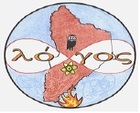 I.S.F.D Nº 14DATOS GENERALES DEL PROYECTOLOCALIZACIÓN GEOGRÁFICA DEL PROYECTO DATOS DE LA INSTITUCIÓNINVESTIGACIÓN COMPARTIDAINTEGRANTES DEL EQUIPO DE INVESTIGACIÓN Nota: Si se trata de investigaciones compartidas con otras instituciones deben consignarse los nombres de todos los participantes de ambas instituciones. En caso de que el equipo esté conformado por estudiantes también deben consignarse los datos de los mismos.SÍNTESIS DEL PROYECTOElaborar una síntesis clara y concisa sobre el proyecto considerando antecedentes sobre la temática abordada, la justificación de la investigación propuesta, los propósitos, la metodología y los resultados esperados (máximo una página).DESCRIPCIÓN DETALLADA DEL PROYECTO:MODOS DE SOCIALIZACIÓN / COMUNICACIÓNREFERENCIAS BIBLIOGRÁFICASFirma de los integrantes del equipo de investigación:TÍTULOÁREA TEMÁTICATIEMPO DE EJECUCIÓN DEL PROYECTOIncluye el tiempo de preparación (anteproyecto) y constitución del equipo (indicar fecha de presentación del formulario y tiempo de duración, recordar que la duración máxima establecida es de 2 años). Se recomienda agregar un cronograma posible de  trabajo.COBERTURA DE EJECUCIÓN DEL PROYECTOJURISDICCIONAL:LOCAL:En caso de que la investigación sea co- ejecutada con una o más instituciones, se deberá completar los datos de dichas instituciones.  Además deberá incluir una carta de entendimientos entre ambas instituciones en que se detalle claramente cuál será la naturaleza de la participación y el grado de responsabilidad de cada institución durante la ejecución del proyecto.FUNCIÓNNOMBRES Y APELLIDO/SCORREO ELECTRÓNICODIRECTOR/AINVESTIGADORCOLABORARDOR/AASESOR/ACOMISIÓN DE ESCRITURAHORAS DESTINADAS AL PROYECTO: consignar las horas destinadas de cada uno de los participantes, indicando a qué cátedras corresponden.DOCENTEHORAS SEMANALES AFECTADASCÁTEDRA A LA QUE PERTENECEN LAS HORAS AFECTADASDEFINICIÓN DEL PROBLEMA Y JUSTIFICACIÓN DE LA INVESTIGACIÓNProblema de investigación; definir el problema o necesidad que abordará el proyecto de investigación. Propósitos de la investigación.Justificación de /a investigación: justificar cómo el desarrollo de los propósitos planteados contribuirá a solucionar el problema de investigación. METODOLOGÍAExponer de forma concisa la metodología que se empleará para el desarrollo del  proyecto, considerando los procesos que se emplearán para la recolección de información, las variables que serán consideradas y los análisis que se utilizarán para la obtención de los resultados.RESULTADOS ESPERADOS